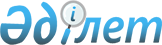 Іздеушілік үшін аумақтарды айқындау туралыШығыс Қазақстан облысы әкімдігінің 2018 жылғы 26 желтоқсандағы № 392 қаулысы. Шығыс Қазақстан облысының Әділет департаментінде 2018 жылғы 29 желтоқсанда № 5721 болып тіркелді
      ЗҚАИ-ның ескертпесі.
      Құжаттың мәтінінде түпнұсқаның пунктуациясы мен орфографиясы сақталған.
      "Жер қойнауы және жер қойнауын пайдалану туралы" Қазақстан Республикасының 2017 жылғы 27 желтоқсандағы Кодексінің 264-бабына, "Қазақстан Республикасындағы жергілікті мемлекеттік басқару және өзін-өзі басқару туралы" Қазақстан Республикасы 2001 жылғы 23 қаңтардағы Заңының 27-бабы 2-тармағына сәйкес Шығыс Қазақстан облысының әкімдігі ҚАУЛЫ ЕТЕДІ:
      1. Осы қаулының қосымшасына сәйкес іздеушілік үшін аумақтар айқындалсын.
      2. Облыстың кәсіпкерлік және индустриялық-инновациялық даму басқармасы Қазақстан Республикасының заңнамасында белгіленген тәртіппен: 
      1) осы қаулының аумақтық әділет органында мемлекеттік тіркелуін;
      2) осы әкімдік қаулысы мемлекеттік тіркелген күннен бастап күнтізбелік он күн ішінде оның қазақ және орыс тілдеріндегі қағаз және электрондық түрдегі көшірмесінің Қазақстан Республикасы нормативтік құқықтық актілерінің эталондық бақылау банкіне ресми жариялау және енгізу үшін "Республикалық құқықтық ақпарат орталығы" шаруашылық жүргізу құқығындағы республикалық мемлекеттік кәсіпорнына жіберілуін;
      3) осы қаулы мемлекеттік тіркелгеннен кейін күнтізбелік он күн ішінде оның көшірмесінің облыс аумағында таралатын мерзімді баспа басылымдарына ресми жариялауға жіберілуін;
      4) осы қаулының ресми жарияланғаннан кейін Шығыс Қазақстан облысы әкімінің интернет-ресурсында орналастырылуын қамтамасыз етсін.
      3. Осы қаулының орындалуын бақылау облыс әкімінің бірінші орынбасары – индустриализация және инвестиция мәселелері бойынша арнайы орынбасарына жүктелсін.
      4. Осы қаулы алғашқы ресми жарияланған күнінен кейін күнтізбелік он күн өткен соң қолданысқа енгізіледі.  Іздеушілік үшін аумақтар
      Ескерту. Қосымшаға өзгерістер енгізілді - Шығыс Қазақстан облысы әкімдігінің 29.05.2019 № 179; 30.03.2020 № 105; 10.03.2021 № 70; 04.10.2022 № 238; 09.12.2022 № 307 (алғашқы ресми жарияланған күнінен кейін күнтізбелік он күн өткен соң қолданысқа енгізіледі); 25.12.2023 № 304 қаулыларымен (алғашқы ресми жарияланған күнінен кейін күнтізбелік он күн өткен соң қолданысқа енгізіледі).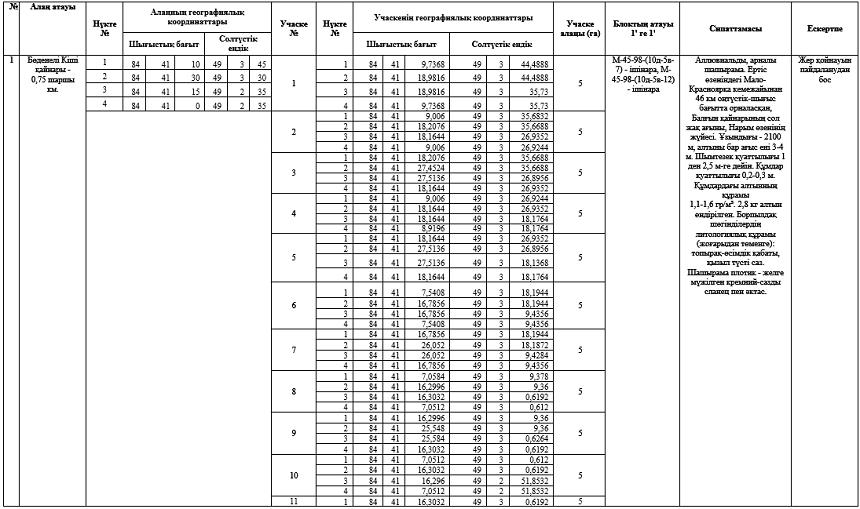 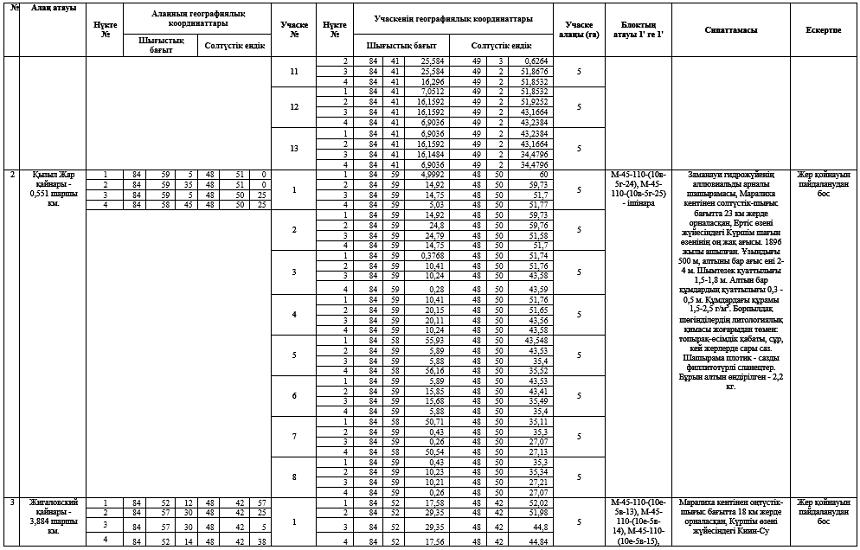 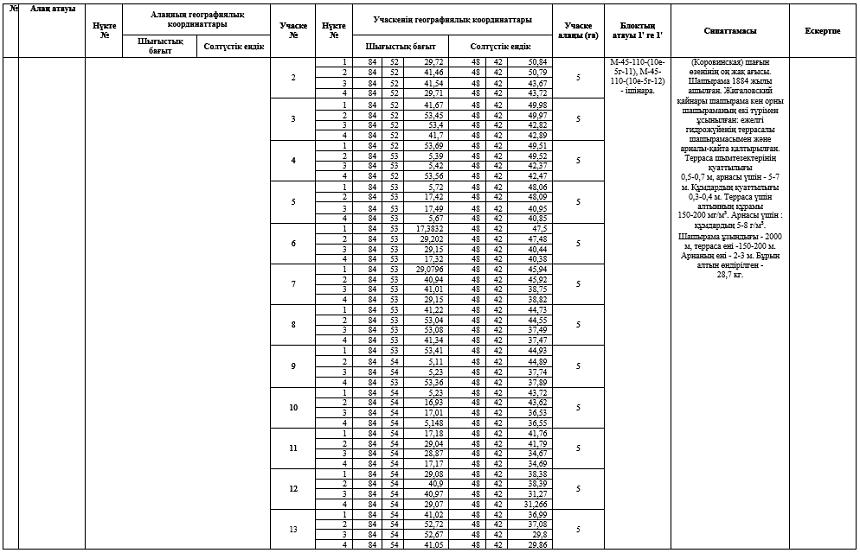 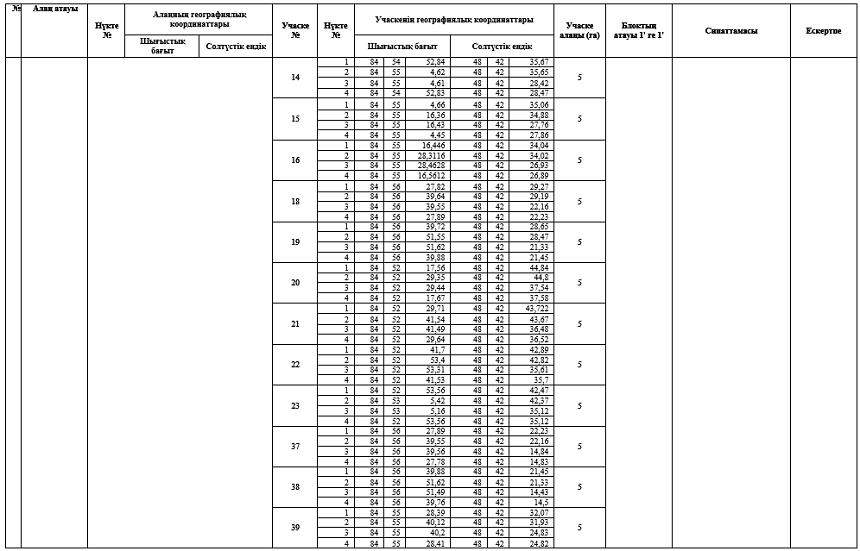 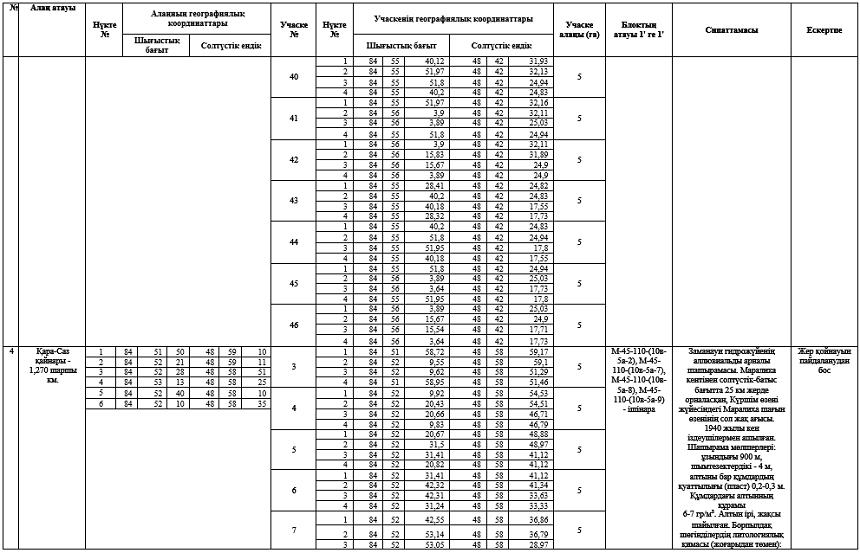 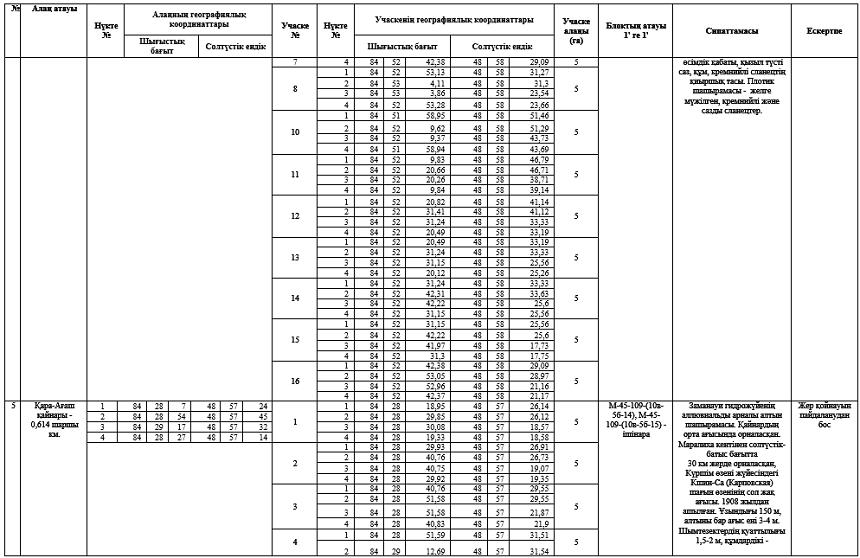 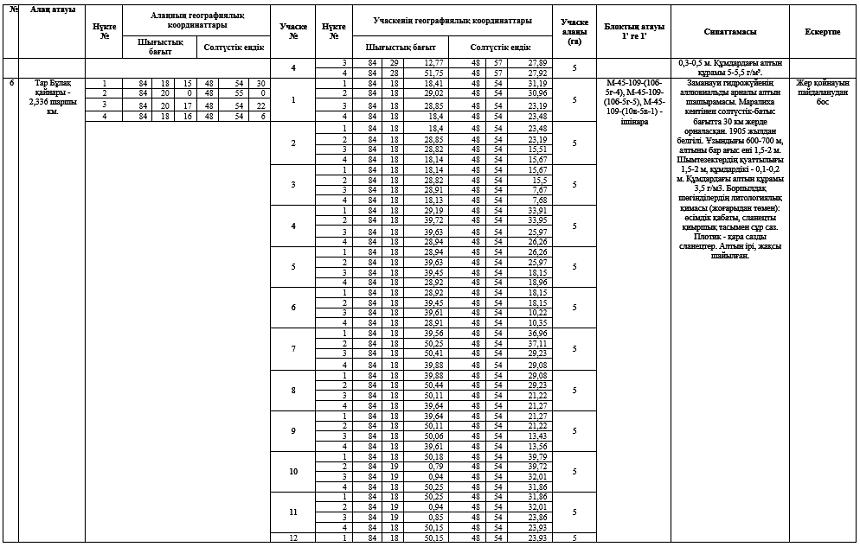 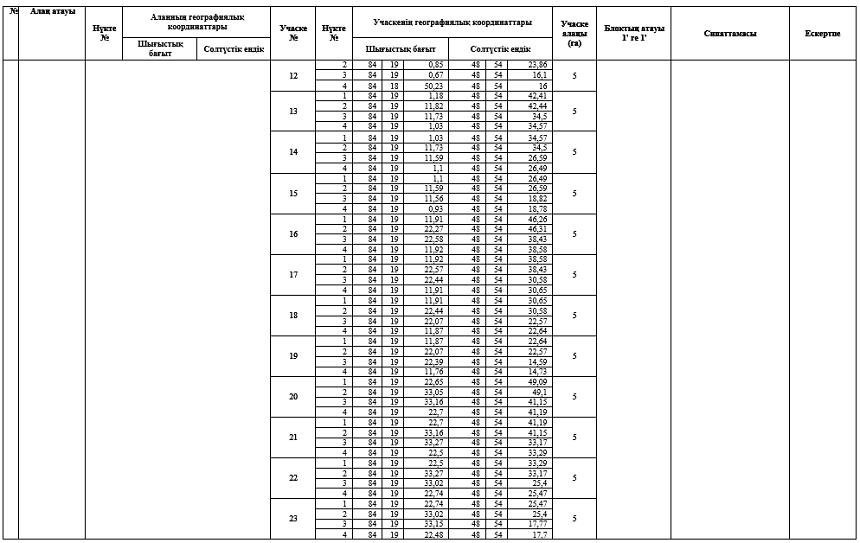 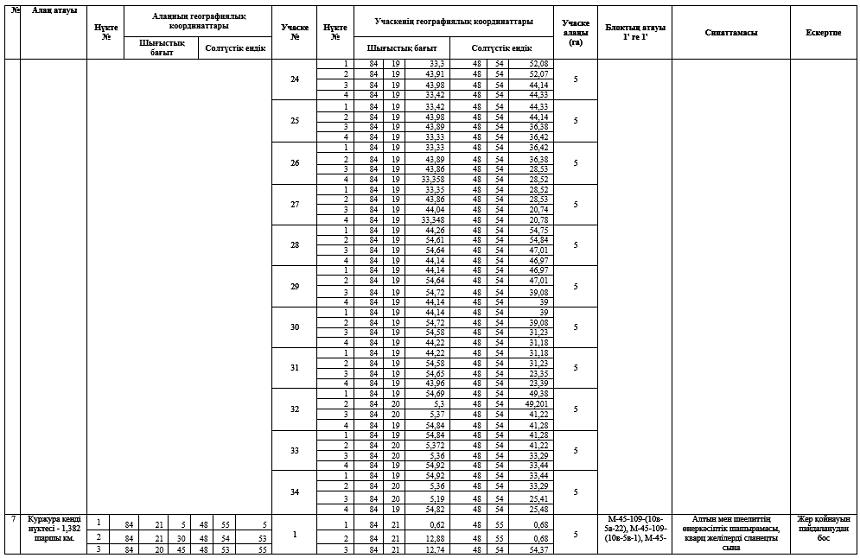 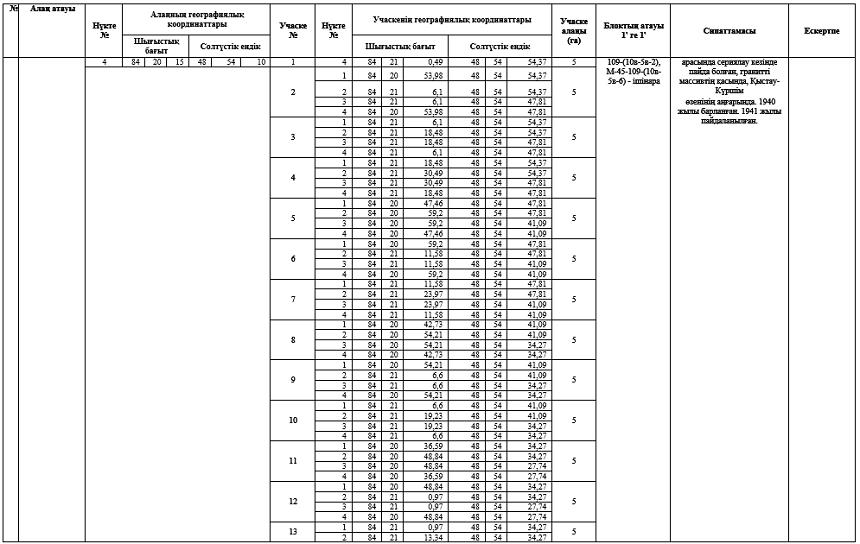 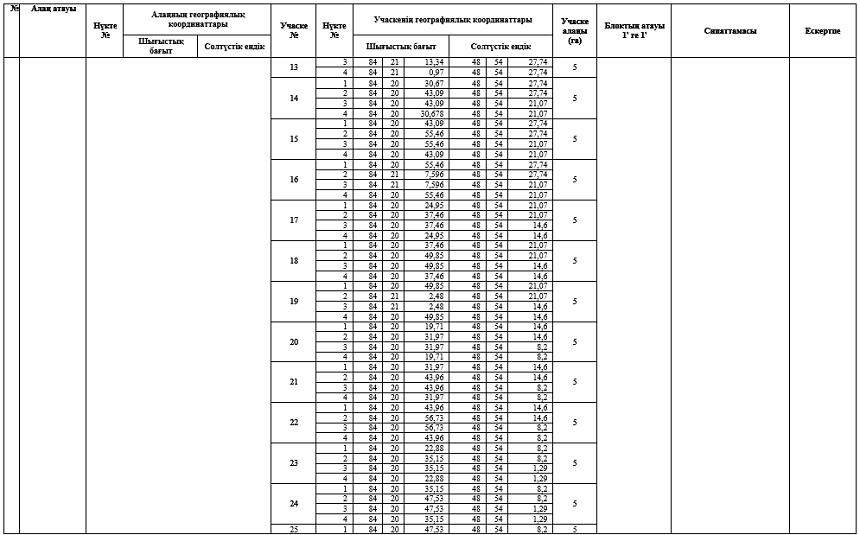 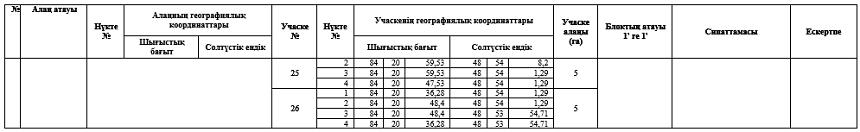 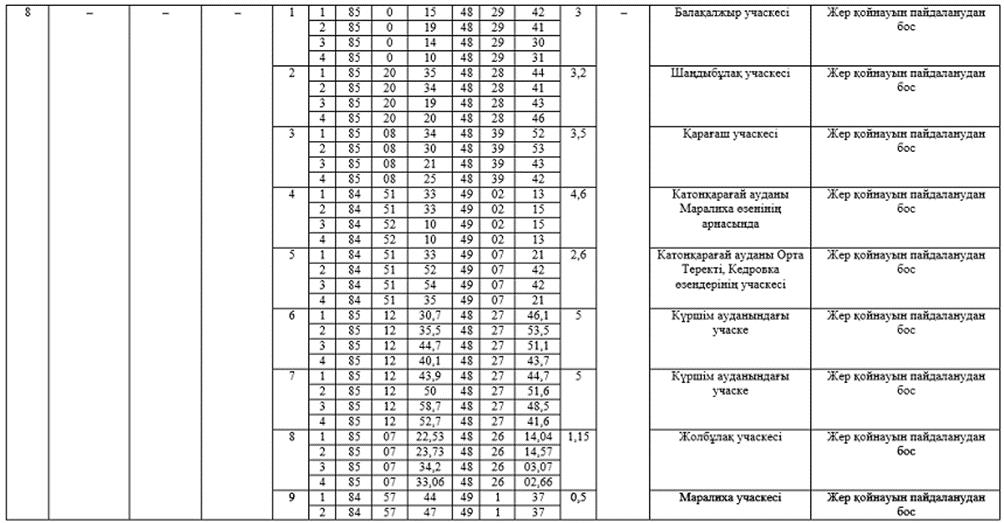 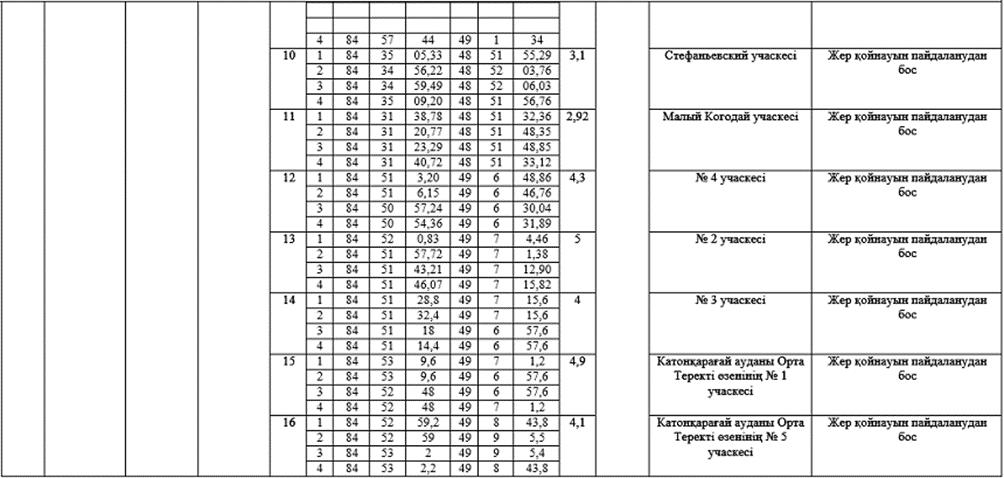 
					© 2012. Қазақстан Республикасы Әділет министрлігінің «Қазақстан Республикасының Заңнама және құқықтық ақпарат институты» ШЖҚ РМК
				
      Шығыс Қазақстан облысының әкімі

Д. Ахметов

      "КЕЛІСІЛДІ"Қазақстан Республикасы Инвестицияларжәне даму министрлігі Геология және жер қойнауын пайдалану комитетінің Шығыс Қазақстан өңіраралық геология және жер қойнауын пайдалану департаментінің басшысы __________________2018 жылғы 26 желтоқсан

С. Келеманов

      "КЕЛІСІЛДІ" Қазақстан Республикасы Энергетика министрлігі Экологиялық реттеу және бақылау комитетінің Шығыс Қазақстан облысы бойынша Экология департаменті басшысының міндетін атқарушы __________________2018 жылғы 26 желтоқсан

Е. Тасбаев 
Шығыс 
Қазақстан облысы әкімдігінің 
2018 жылғы 26 желтоқсандағы 
№ 392 қаулысына қосымша
9
1
1
84
58
52,50
48
32
19,54
4,67
Күршім ауданындағы учаске
Жер қойнауын пайдаланудан бос
9
1
2
84
59
03,70
48
32
22,01
4,67
Күршім ауданындағы учаске
Жер қойнауын пайдаланудан бос
9
1
3
84
59
06,79
48
32
16,08
4,67
Күршім ауданындағы учаске
Жер қойнауын пайдаланудан бос
9
1
4
84
58
55,51
48
32
13,66
4,67
Күршім ауданындағы учаске
Жер қойнауын пайдаланудан бос
9
2
1
84
59
16,20
48
32
05,00
5
Күршім ауданындағы учаске
Жер қойнауын пайдаланудан бос
9
2
2
84
59
38,11
48
32
04,81
5
Күршім ауданындағы учаске
Жер қойнауын пайдаланудан бос
9
2
3
84
59
38,04
48
32
01,17
5
Күршім ауданындағы учаске
Жер қойнауын пайдаланудан бос
9
2
4
84
59
16,25
48
32
01,43
5
Күршім ауданындағы учаске
Жер қойнауын пайдаланудан бос
9
3
1
81
04
36,92
48
20
57,57
3
Жарма ауданындағы учаске
Жер қойнауын пайдаланудан бос
9
3
2
81
04
34,86
48
20
59,17
3
Жарма ауданындағы учаске
Жер қойнауын пайдаланудан бос
9
3
3
81
04
54,84
48
21
07,01
3
Жарма ауданындағы учаске
Жер қойнауын пайдаланудан бос
9
3
4
81
04
56,71
48
21
05,29
3
Жарма ауданындағы учаске
Жер қойнауын пайдаланудан бос
9
4
1
81
02
43,58
48
20
32,70
2,2
Жарма ауданындағы учаске
Жер қойнауын пайдаланудан бос
9
4
2
81
02
46,20
48
20
30,17
2,2
Жарма ауданындағы учаске
Жер қойнауын пайдаланудан бос
9
4
3
81
02
37,36
48
20
22,85
2,2
Жарма ауданындағы учаске
Жер қойнауын пайдаланудан бос
9
4
4
81
02
34,66
48
20
28,73
2,2
Жарма ауданындағы учаске
Жер қойнауын пайдаланудан бос
9
5
1
81
03
0,19
48
20
48,09
4,05
Жарма ауданындағы учаске
Жер қойнауын пайдаланудан бос
9
5
2
81
03
14,05
48
20
48,89
4,05
Жарма ауданындағы учаске
Жер қойнауын пайдаланудан бос
9
5
3
81
03
15,02
48
20
44,37
4,05
Жарма ауданындағы учаске
Жер қойнауын пайдаланудан бос
9
5
4
81
03
1,15
48
20
43,53
4,05
Жарма ауданындағы учаске
Жер қойнауын пайдаланудан бос
9
6
1
81
04
22,65
48
21
2,99
1
Жарма ауданындағы учаске
Жер қойнауын пайдаланудан бос
9
6
2
81
04
25,56
48
21
2,37
1
Жарма ауданындағы учаске
Жер қойнауын пайдаланудан бос
9
6
3
81
04
22,33
48
20
57,49
1
Жарма ауданындағы учаске
Жер қойнауын пайдаланудан бос
9
6
4
81
04
19,37
48
20
58,21
1
Жарма ауданындағы учаске
Жер қойнауын пайдаланудан бос
9
7
1
81
03
33,58
48
20
30,35
2,3
Жарма ауданындағы учаске
Жер қойнауын пайдаланудан бос
9
7
2
81
03
42,37
48
20
25,30
2,3
Жарма ауданындағы учаске
Жер қойнауын пайдаланудан бос
9
7
3
81
03
38,53
48
20
22,14
2,3
Жарма ауданындағы учаске
Жер қойнауын пайдаланудан бос
9
7
4
81
03
33,55
48
20
25,13
2,3
Жарма ауданындағы учаске
Жер қойнауын пайдаланудан бос
9
8
1
81
03
7,71
48
20
37,39
4,7
Жарма ауданындағы учаске
Жер қойнауын пайдаланудан бос
9
8
2
81
03
14,47
48
20
39,47
4,7
Жарма ауданындағы учаске
Жер қойнауын пайдаланудан бос
9
8
3
81
03
21,10
48
20
30,55
4,7
Жарма ауданындағы учаске
Жер қойнауын пайдаланудан бос
9
8
4
81
03
14,62
48
20
28,25
4,7
Жарма ауданындағы учаске
Жер қойнауын пайдаланудан бос
10
1
1
82
13
40
49
21
00
0,74
Ұлан ауданындағы Олжа учаскесі
Жер қойнауын пайдаланудан бос
10
1
2
82
13
40
49
21
01
0,74
Ұлан ауданындағы Олжа учаскесі
Жер қойнауын пайдаланудан бос
10
1
3
82
13
28
49
21
01
0,74
Ұлан ауданындағы Олжа учаскесі
Жер қойнауын пайдаланудан бос
10
1
4
82
13
28
49
21
00
0,74
Ұлан ауданындағы Олжа учаскесі
Жер қойнауын пайдаланудан бос
10
2
1
82
13
27,79
49
20
57,21
2,3
Ұлан ауданындағы Олжа 2 учаскесі
Жер қойнауын пайдаланудан бос
10
2
2
82
13
27,73
49
20
54,67
2,3
Ұлан ауданындағы Олжа 2 учаскесі
Жер қойнауын пайдаланудан бос
10
2
3
82
13
42,59
49
20
54,52
2,3
Ұлан ауданындағы Олжа 2 учаскесі
Жер қойнауын пайдаланудан бос
10
2
4
82
13
42,65
49
20
57,05
2,3
Ұлан ауданындағы Олжа 2 учаскесі
Жер қойнауын пайдаланудан бос
10
3
1
85
26
31,6
48
30
8,3
4,9
Күршім ауданындағы учаскесі
Жер қойнауын пайдаланудан бос
10
3
2
85
26
42,4
48
30
8,3
4,9
Күршім ауданындағы учаскесі
Жер қойнауын пайдаланудан бос
10
3
3
85
26
42,4
48
30
1,1
4,9
Күршім ауданындағы учаскесі
Жер қойнауын пайдаланудан бос
10
3
4
85
26
31,6
48
30
1,1
4,9
Күршім ауданындағы учаскесі
Жер қойнауын пайдаланудан бос
10
4
1
85
23
28,4
48
31
2,1
4,9
Күршім ауданындағы учаскесі
Жер қойнауын пайдаланудан бос
10
4
2
85
23
39,2
48
31
2,1
4,9
Күршім ауданындағы учаскесі
Жер қойнауын пайдаланудан бос
10
4
3
85
23
39,2
48
30
54,9
4,9
Күршім ауданындағы учаскесі
Жер қойнауын пайдаланудан бос
10
4
4
85
23
28,4
48
30
54,9
4,9
Күршім ауданындағы учаскесі
Жер қойнауын пайдаланудан бос
10
5
1
85
19
00
48
28
44
4,3
Күршім ауданындағы Шанды-Бұлақ учаскесі
Жер қойнауын пайдаланудан бос
10
5
2
85
19
45
48
28
49
4,3
Күршім ауданындағы Шанды-Бұлақ учаскесі
Жер қойнауын пайдаланудан бос
10
5
3
85
19
45
48
28
48
4,3
Күршім ауданындағы Шанды-Бұлақ учаскесі
Жер қойнауын пайдаланудан бос
10
5
4
85
19
00
48
28
42
4,3
Күршім ауданындағы Шанды-Бұлақ учаскесі
Жер қойнауын пайдаланудан бос
10
6
1
85
19
48
48
29
03
3,0
Күршім ауданындағы Слияние грозы учаскесі
Жер қойнауын пайдаланудан бос
10
6
2
85
19
51
48
29
04
3,0
Күршім ауданындағы Слияние грозы учаскесі
Жер қойнауын пайдаланудан бос
10
6
3
85
20
00
48
28
51
3,0
Күршім ауданындағы Слияние грозы учаскесі
Жер қойнауын пайдаланудан бос
10
6
4
85
19
57
48
28
50
3,0
Күршім ауданындағы Слияние грозы учаскесі
Жер қойнауын пайдаланудан бос
10
7
1
85
19
52
48
29
17
3,0
Күршім ауданындағы Гроза учаскесі
Жер қойнауын пайдаланудан бос
10
7
2
85
19
55
48
29
16
3,0
Күршім ауданындағы Гроза учаскесі
Жер қойнауын пайдаланудан бос
10
7
3
85
19
46
48
29
03
3,0
Күршім ауданындағы Гроза учаскесі
Жер қойнауын пайдаланудан бос
10
7
4
85
19
43
48
29
04
3,0
Күршім ауданындағы Гроза учаскесі
Жер қойнауын пайдаланудан бос
10
8
1
84
47
23
48
39
59
2,5
Күршім ауданындағы учаскесі
Жер қойнауын пайдаланудан бос
10
8
2
84
47
28
48
39
59
2,5
Күршім ауданындағы учаскесі
Жер қойнауын пайдаланудан бос
10
8
3
84
47
28
48
39
51
2,5
Күршім ауданындағы учаскесі
Жер қойнауын пайдаланудан бос
10
8
4
84
47
23
48
39
51
2,5
Күршім ауданындағы учаскесі
Жер қойнауын пайдаланудан бос
10
9
1
84
46
05
48
39
59
2,3
Күршім ауданындағы учаскесі
Жер қойнауын пайдаланудан бос
10
9
2
84
46
09
48
39
59
2,3
Күршім ауданындағы учаскесі
Жер қойнауын пайдаланудан бос
10
9
3
84
46
31
48
39
51
2,3
Күршім ауданындағы учаскесі
Жер қойнауын пайдаланудан бос
10
9
4
84
46
26
48
39
51
2,3
Күршім ауданындағы учаскесі
Жер қойнауын пайдаланудан бос
10
10
1
85
21
55,7
48
30
6,9
4,87
Күршім ауданындағы учаскесі
Жер қойнауын пайдаланудан бос
10
10
2
85
22
6,4
48
30
6,9
4,87
Күршім ауданындағы учаскесі
Жер қойнауын пайдаланудан бос
10
10
3
85
22
6,4
48
29
59,7
4,87
Күршім ауданындағы учаскесі
Жер қойнауын пайдаланудан бос
10
10
4
85
21
55,7
48
29
59,7
4,87
Күршім ауданындағы учаскесі
Жер қойнауын пайдаланудан бос
10
11
1
85
19
44,55
48
28
50,14
3,2
Күршім ауданындағы учаскесі
Жер қойнауын пайдаланудан бос
10
11
2
85
19
46,50
48
28
45,82
3,2
Күршім ауданындағы учаскесі
Жер қойнауын пайдаланудан бос
10
11
3
85
19
57,19
48
28
47,98
3,2
Күршім ауданындағы учаскесі
Жер қойнауын пайдаланудан бос
10
11
4
85
19
55,26
48
28
52,31
3,2
Күршім ауданындағы учаскесі
Жер қойнауын пайдаланудан бос
10
12
1
81
15
49,36
49
45
14,59
5,0
Жарма ауданындағы учаскесі
Жер қойнауын пайдаланудан бос
10
12
2
81
16
19,05
49
45
11,53
5,0
Жарма ауданындағы учаскесі
Жер қойнауын пайдаланудан бос
10
12
3
81
16
18,39
49
45
08,86
5,0
Жарма ауданындағы учаскесі
Жер қойнауын пайдаланудан бос
10
12
4
81
15
48,69
49
45
11,93
5,0
Жарма ауданындағы учаскесі
Жер қойнауын пайдаланудан бос
10
13
1
81
02
43
48
20
23
1,5
Аягөз ауданындағы Қайрақты-1 учаскесі
Жер қойнауын пайдаланудан бос
10
13
2
81
02
49
48
20
23
1,5
Аягөз ауданындағы Қайрақты-1 учаскесі
Жер қойнауын пайдаланудан бос
10
13
3
81
02
49
48
20
19
1,5
Аягөз ауданындағы Қайрақты-1 учаскесі
Жер қойнауын пайдаланудан бос
10
13
4
81
02
43
48
20
19
1,5
Аягөз ауданындағы Қайрақты-1 учаскесі
Жер қойнауын пайдаланудан бос
10
14
1
81
03
03
48
20
16
4,12
Аягөз ауданындағы Қайрақты-2 учаскесі
Жер қойнауын пайдаланудан бос
10
14
2
81
03
13
48
20
17
4,12
Аягөз ауданындағы Қайрақты-2 учаскесі
Жер қойнауын пайдаланудан бос
10
14
3
81
03
13
48
20
10
4,12
Аягөз ауданындағы Қайрақты-2 учаскесі
Жер қойнауын пайдаланудан бос
10
14
4
81
03
03
48
20
10
4,12
Аягөз ауданындағы Қайрақты-2 учаскесі
Жер қойнауын пайдаланудан бос
10
15
1
81
00
45
48
22
52
2,8
Аягөз ауданындағы Қайрақты-4 учаскесі
Жер қойнауын пайдаланудан бос
10
15
2
81
00
53
48
22
49
2,8
Аягөз ауданындағы Қайрақты-4 учаскесі
Жер қойнауын пайдаланудан бос
10
15
3
81
00
49
48
22
45
2,8
Аягөз ауданындағы Қайрақты-4 учаскесі
Жер қойнауын пайдаланудан бос
10
15
4
81
00
41
48
22
48
2,8
Аягөз ауданындағы Қайрақты-4 учаскесі
Жер қойнауын пайдаланудан бос
10
16
1
85
13
07
48
28
58
4,2
Күршім ауданындағы Қаршыға учаскесі
Жер қойнауын пайдаланудан бос
10
16
2
85
13
20
48
29
03
4,2
Күршім ауданындағы Қаршыға учаскесі
Жер қойнауын пайдаланудан бос
10
16
3
85
13
23
48
28
59
4,2
Күршім ауданындағы Қаршыға учаскесі
Жер қойнауын пайдаланудан бос
10
16
4
85
13
10
48
28
54
4,2
Күршім ауданындағы Қаршыға учаскесі
Жер қойнауын пайдаланудан бос
10
17
1
85
17
41
48
28
21
1,8
Күршім ауданындағы Суық бұлақ учаскесі
Жер қойнауын пайдаланудан бос
10
17
2
85
17
42
48
28
23
1,8
Күршім ауданындағы Суық бұлақ учаскесі
Жер қойнауын пайдаланудан бос
10
17
3
85
17
55
48
28
20
1,8
Күршім ауданындағы Суық бұлақ учаскесі
Жер қойнауын пайдаланудан бос
10
17
4
85
17
54
48
28
18
1,8
Күршім ауданындағы Суық бұлақ учаскесі
Жер қойнауын пайдаланудан бос
10
18
1
81
05
25
48
20
33
2,7
Аягөз ауданындағы Қайрақты-3 учаскесі
Жер қойнауын пайдаланудан бос
10
18
2
81
05
32
48
20
33
2,7
Аягөз ауданындағы Қайрақты-3 учаскесі
Жер қойнауын пайдаланудан бос
10
18
3
81
05
32
48
20
27
2,7
Аягөз ауданындағы Қайрақты-3 учаскесі
Жер қойнауын пайдаланудан бос
10
18
4
81
05
25
48
20
27
2,7
Аягөз ауданындағы Қайрақты-3 учаскесі
Жер қойнауын пайдаланудан бос
10
19
1
85
17
20
48
28
18
1,3
Күршім ауданындағы Сухой лог учаскесі
Жер қойнауын пайдаланудан бос
10
19
2
85
17
20
48
28
20
1,3
Күршім ауданындағы Сухой лог учаскесі
Жер қойнауын пайдаланудан бос
10
19
3
85
17
30
48
28
20
1,3
Күршім ауданындағы Сухой лог учаскесі
Жер қойнауын пайдаланудан бос
10
19
4
85
17
30
48
28
18
1,3
Күршім ауданындағы Сухой лог учаскесі
Жер қойнауын пайдаланудан бос
     №
Алаң атауы
Нүкте №
Алаңның географиялық координаттары
Алаңның географиялық координаттары
Учаске №
Нүкте №
Учаскенің географиялық координаттары
Учаскенің географиялық координаттары
Учаскенің географиялық координаттары
Учаскенің географиялық координаттары
Учаскенің географиялық координаттары
Учаскенің географиялық координаттары
Учаске алаңы (гектар)
Блоктың атауы1' ге 1'
Сипаттамасы
Ескертпе
     №
Алаң атауы
Нүкте №
Алаңның географиялық координаттары
Алаңның географиялық координаттары
Учаске №
Нүкте №
Шығыстық бағыт
Шығыстық бағыт
Шығыстық бағыт
Солтүстік ендік
Солтүстік ендік
Солтүстік ендік
Учаске алаңы (гектар)
Блоктың атауы1' ге 1'
Сипаттамасы
Ескертпе
     №
Алаң атауы
Нүкте №
Шығыстық бағыт
Солтүстік ендік
Учаске №
Нүкте №
Шығыстық бағыт
Шығыстық бағыт
Шығыстық бағыт
Солтүстік ендік
Солтүстік ендік
Солтүстік ендік
Учаске алаңы (гектар)
Блоктың атауы1' ге 1'
Сипаттамасы
Ескертпе
11
_
_
_
_
1
1
85
50
36
48
27
00
1,968
Күршім ауданындағы учаскесі
_
11
_
_
_
_
1
2
85
50
45
48
27
02
1,968
Күршім ауданындағы учаскесі
_
11
_
_
_
_
1
3
85
50
47
48
26
59
1,968
Күршім ауданындағы учаскесі
_
11
_
_
_
_
1
4
85
50
38
48
26
57
1,968
Күршім ауданындағы учаскесі
_
11
_
_
_
_
2
1
82
29
57,11
49
21
6,36
1,4
Ұлан ауданындағы Центр учаскесі
_
11
_
_
_
_
2
2
82
29
59,25
49
21
4,79
1,4
Ұлан ауданындағы Центр учаскесі
_
11
_
_
_
_
2
3
82
29
52,39
49
20
59,68
1,4
Ұлан ауданындағы Центр учаскесі
_
11
_
_
_
_
2
4
82
29
49,85
49
21
1,22
1,4
Ұлан ауданындағы Центр учаскесі
_
11
_
_
_
_
3
1
85
50
21
48
28
09
4,3
Күршім ауданындағы учаскесі
_
11
_
_
_
_
3
2
85
50
26
48
28
10
4,3
Күршім ауданындағы учаскесі
_
11
_
_
_
_
3
3
85
50
34
48
27
58
4,3
Күршім ауданындағы учаскесі
_
11
_
_
_
_
3
4
85
50
29
48
27
57
4,3
Күршім ауданындағы учаскесі
_
11
_
_
_
_
4
1
85
50
27
48
26
45
4,1
Күршім ауданындағы учаскесі
_
11
_
_
_
_
4
2
85
50
32
48
26
45
4,1
Күршім ауданындағы учаскесі
_
11
_
_
_
_
4
3
85
50
32
48
26
32
4,1
Күршім ауданындағы учаскесі
_
11
_
_
_
_
4
4
85
50
27
48
26
32
4,1
Күршім ауданындағы учаскесі
_
11
_
_
_
_
5
1
85
7
13
48
39
08
3,039
Күршім ауданындағы Низ Қарагаш учаскесі
_
11
_
_
_
_
5
2
85
7
16
48
39
05
3,039
Күршім ауданындағы Низ Қарагаш учаскесі
_
11
_
_
_
_
5
3
85
7
05
48
39
00
3,039
Күршім ауданындағы Низ Қарагаш учаскесі
_
11
_
_
_
_
5
4
85
7
02
48
39
03
3,039
Күршім ауданындағы Низ Қарагаш учаскесі
_
11
_
_
_
_
6
1
81
2
51,36
48
20
30,65
5,0
Аягөз ауданындағы 17 учаскесі
_
11
_
_
_
_
6
2
81
3
1,68
48
20
28,37
5,0
Аягөз ауданындағы 17 учаскесі
_
11
_
_
_
_
6
3
81
2
58,25
48
20
21,5
5,0
Аягөз ауданындағы 17 учаскесі
_
11
_
_
_
_
6
4
81
2
47,94
48
20
23,78
5,0
Аягөз ауданындағы 17 учаскесі
_
11
_
_
_
_
7
1
81
2
46,37
48
20
15,75
4,8
Аягөз ауданындағы Шамиль учаскесі
_
11
_
_
_
_
7
2
81
3
0,05
48
20
16,55
4,8
Аягөз ауданындағы Шамиль учаскесі
_
11
_
_
_
_
7
3
81
3
2,79
48
20
11,19
4,8
Аягөз ауданындағы Шамиль учаскесі
_
11
_
_
_
_
7
4
81
2
49,3
48
20
10,22
4,8
Аягөз ауданындағы Шамиль учаскесі
_
11
_
_
_
_
8
1
81
15
11,28
49
45
22,22
4,99
Жарма ауданындағы Қаратау учаскесі
_
11
_
_
_
_
8
2
81
15
20,99
49
45
23,76
4,99
Жарма ауданындағы Қаратау учаскесі
_
11
_
_
_
_
8
3
81
15
22,8
49
45
15,75
4,99
Жарма ауданындағы Қаратау учаскесі
_
11
_
_
_
_
8
4
81
15
13,16
49
45
14,15
4,99
Жарма ауданындағы Қаратау учаскесі
_
11
_
_
_
_
9
1
81
3
32,78
48
20
43,6
5,0
Аягөз ауданындағы 12 учаскесі
_
11
_
_
_
_
9
2
81
3
43,09
48
20
41,32
5,0
Аягөз ауданындағы 12 учаскесі
_
11
_
_
_
_
9
3
81
3
39,66
48
20
34,45
5,0
Аягөз ауданындағы 12 учаскесі
_
11
_
_
_
_
9
4
81
3
29,35
48
20
36,73
5,0
Аягөз ауданындағы 12 учаскесі
_
11
_
_
_
_
10
1
85
50
30
48
27
00
4,2
Күршім ауданындағы учаскесі
_
11
_
_
_
_
10
2
85
50
35
48
26
59
4,2
Күршім ауданындағы учаскесі
_
11
_
_
_
_
10
3
85
50
33
48
26
46
4,2
Күршім ауданындағы учаскесі
_
11
_
_
_
_
10
4
85
50
28
48
26
47
4,2
Күршім ауданындағы учаскесі
_
11
_
_
_
_
11
1
81
57
40,3
49
27
08
3,97
Жарма ауданындағы учаскесі
_
11
_
_
_
_
11
2
81
57
41,8
49
27
9,6
3,97
Жарма ауданындағы учаскесі
_
11
_
_
_
_
11
3
81
58
12,7
49
26
58,2
3,97
Жарма ауданындағы учаскесі
_
11
_
_
_
_
11
4
81
58
11,4
49
26
56,7
3,97
Жарма ауданындағы учаскесі
_
11
_
_
_
_
12
1
85
12
55
48
28
46
4,819
Күршім ауданындағы учаскесі
_
11
_
_
_
_
12
2
85
13
00
48
28
44
4,819
Күршім ауданындағы учаскесі
_
11
_
_
_
_
12
3
85
12
52
48
28
32
4,819
Күршім ауданындағы учаскесі
_
11
_
_
_
_
12
4
85
12
47
48
28
34
4,819
Күршім ауданындағы учаскесі
_
11
_
_
_
_
13
1
81
3
18
48
20
35
2,545
Аягөз ауданындағы Қайрақты Төбе учаскесі
_
11
_
_
_
_
13
2
81
3
22
48
20
31
2,545
Аягөз ауданындағы Қайрақты Төбе учаскесі
_
11
_
_
_
_
13
3
81
3
29
48
20
34
2,545
Аягөз ауданындағы Қайрақты Төбе учаскесі
_
11
_
_
_
_
13
4
81
3
25
48
20
38
2,545
Аягөз ауданындағы Қайрақты Төбе учаскесі
_
11
_
_
_
_
14
1
81
3
32,61
48
20
21,52
5,0
Аягөз ауданындағы 16 учаскесі
_
11
_
_
_
_
14
2
81
3
42,92
48
20
19,24
5,0
Аягөз ауданындағы 16 учаскесі
_
11
_
_
_
_
14
3
81
3
39,49
48
20
12,37
5,0
Аягөз ауданындағы 16 учаскесі
_
11
_
_
_
_
14
4
81
3
29,18
48
20
14,65
5,0
Аягөз ауданындағы 16 учаскесі
_
11
_
_
_
_
15
1
81
3
57,49
48
20
30,2
5,0
Аягөз ауданындағы 15 учаскесі
_
11
_
_
_
_
15
2
81
4
7,8
48
20
27,92
5,0
Аягөз ауданындағы 15 учаскесі
_
11
_
_
_
_
15
3
81
4
4,37
48
20
21,05
5,0
Аягөз ауданындағы 15 учаскесі
_
11
_
_
_
_
15
4
81
3
54,06
48
20
23,33
5,0
Аягөз ауданындағы 15 учаскесі
_
11
_
_
_
_
16
1
81
23
44
49
32
00
1,489
Жарма ауданындағы Жайлы учаскесі
_
11
_
_
_
_
16
2
81
23
40
49
31
58
1,489
Жарма ауданындағы Жайлы учаскесі
_
11
_
_
_
_
16
3
81
23
46
49
31
55
1,489
Жарма ауданындағы Жайлы учаскесі
_
11
_
_
_
_
16
4
81
23
50
49
31
57
1,489
Жарма ауданындағы Жайлы учаскесі
_
11
_
_
_
_
17
1
82
1
39
49
7
33
3,74
Жарма ауданындағы Муравьевский ключ 1 учаскесі
_
11
_
_
_
_
17
2
82
2
09
49
7
37
3,74
Жарма ауданындағы Муравьевский ключ 1 учаскесі
_
11
_
_
_
_
17
3
82
2
09
49
7
35
3,74
Жарма ауданындағы Муравьевский ключ 1 учаскесі
_
11
_
_
_
_
17
4
82
1
39
49
7
31
3,74
Жарма ауданындағы Муравьевский ключ 1 учаскесі
_
11
_
_
_
_
18
1
81
3
51,67
48
20
51,35
5,0
Аягөз ауданындағы 10 учаскесі
_
11
_
_
_
_
18
2
81
4
1,99
48
20
49,07
5,0
Аягөз ауданындағы 10 учаскесі
_
11
_
_
_
_
18
3
81
3
58,56
48
20
42,2
5,0
Аягөз ауданындағы 10 учаскесі
_
11
_
_
_
_
18
4
81
3
48,25
48
20
44,48
5,0
Аягөз ауданындағы 10 учаскесі
_
11
_
_
_
_
19
1
83
33
52
49
19
02
4,0
Көкпекті ауданындағы Қашама учаскесі
_
11
_
_
_
_
19
2
83
34
05
49
19
02
4,0
Көкпекті ауданындағы Қашама учаскесі
_
11
_
_
_
_
19
3
83
34
05
49
18
57
4,0
Көкпекті ауданындағы Қашама учаскесі
_
11
_
_
_
_
19
4
83
33
52
49
18
57
4,0
Көкпекті ауданындағы Қашама учаскесі
_
11
_
_
_
_
20
1
85
50
41
48
27
45
4,2
Күршім ауданындағы учаскесі
_
11
_
_
_
_
20
2
85
50
47
48
27
45
4,2
Күршім ауданындағы учаскесі
_
11
_
_
_
_
20
3
85
50
47
48
27
34
4,2
Күршім ауданындағы учаскесі
_
11
_
_
_
_
20
4
85
50
41
48
27
34
4,2
Күршім ауданындағы учаскесі
_
11
_
_
_
_
21
1
85
7
47
48
39
24
2,277
Күршім ауданындағы Қайыңды Бұлақ учаскесі
_
11
_
_
_
_
21
2
85
7
51
48
39
20
2,277
Күршім ауданындағы Қайыңды Бұлақ учаскесі
_
11
_
_
_
_
21
3
85
7
45
48
39
17
2,277
Күршім ауданындағы Қайыңды Бұлақ учаскесі
_
11
_
_
_
_
21
4
85
7
41
48
39
21
2,277
Күршім ауданындағы Қайыңды Бұлақ учаскесі
_
11
_
_
_
_
22
1
81
2
18
48
20
41
4,4
Аягөз ауданындағы Төбе учаскесі
_
11
_
_
_
_
22
2
81
2
28
48
20
41
4,4
Аягөз ауданындағы Төбе учаскесі
_
11
_
_
_
_
22
3
81
2
28
48
20
34
4,4
Аягөз ауданындағы Төбе учаскесі
_
11
_
_
_
_
22
4
81
2
18
48
20
34
4,4
Аягөз ауданындағы Төбе учаскесі
_
11
_
_
_
_
23
1
85
6
00
48
39
24
4,428
Күршім ауданындағы Шолақ Бұлак учаскесі
_
11
_
_
_
_
23
2
85
6
7
48
39
28
4,428
Күршім ауданындағы Шолақ Бұлак учаскесі
_
11
_
_
_
_
23
3
85
6
14
48
39
22
4,428
Күршім ауданындағы Шолақ Бұлак учаскесі
_
11
_
_
_
_
23
4
85
6
07
48
39
18
4,428
Күршім ауданындағы Шолақ Бұлак учаскесі
_
11
_
_
_
_
24
1
81
57
19,4
49
26
55,5
2,3
Жарма ауданындағы учаскесі
_
11
_
_
_
_
24
2
81
57
21,5
49
26
55,5
2,3
Жарма ауданындағы учаскесі
_
11
_
_
_
_
24
3
81
57
22
49
26
37,8
2,3
Жарма ауданындағы учаскесі
_
11
_
_
_
_
24
4
81
57
19,9
49
26
37,8
2,3
Жарма ауданындағы учаскесі
_
11
_
_
_
_
25
1
81
3
3,67
48
21
1,19
5,0
Аягөз ауданындағы 9 учаскесі
_
11
_
_
_
_
25
2
81
3
13,98
48
20
58,91
5,0
Аягөз ауданындағы 9 учаскесі
_
11
_
_
_
_
25
3
81
3
10,55
48
20
52,04
5,0
Аягөз ауданындағы 9 учаскесі
_
11
_
_
_
_
25
4
81
3
0,24
48
20
54,31
5,0
Аягөз ауданындағы 9 учаскесі
_
11
_
_
_
_
26
1
81
1
22
48
20
10
1,78
Аягөз ауданындағы Үшбиік учаскесі
_
11
_
_
_
_
26
2
81
1
28
48
20
14
1,78
Аягөз ауданындағы Үшбиік учаскесі
_
11
_
_
_
_
26
3
81
1
32
48
20
12
1,78
Аягөз ауданындағы Үшбиік учаскесі
_
11
_
_
_
_
26
4
81
1
26
48
20
08
1,78
Аягөз ауданындағы Үшбиік учаскесі
_
11
_
_
_
_
27
1
84
33
49,06
48
51
20,53
4,6
Күршім ауданындағы учаскесі
_
11
_
_
_
_
27
2
84
33
56,63
48
51
20,71
4,6
Күршім ауданындағы учаскесі
_
11
_
_
_
_
27
3
84
33
52,83
48
51
10,5
4,6
Күршім ауданындағы учаскесі
_
11
_
_
_
_
27
4
84
33
45,47
48
51
11,55
4,6
Күршім ауданындағы учаскесі
_
11
_
_
_
_
28
1
85
12
46
48
28
30
4,382
Күршім ауданындағы учаскесі
_
11
_
_
_
_
28
2
85
12
51
48
28
31
4,382
Күршім ауданындағы учаскесі
_
11
_
_
_
_
28
3
85
12
55
48
28
18
4,382
Күршім ауданындағы учаскесі
_
11
_
_
_
_
28
4
85
12
50
48
28
17
4,382
Күршім ауданындағы учаскесі
_
11
_
_
_
_
29
1
81
15
21,93
49
45
19,86
4,47
Жарма ауданындағы Қаратау учаскесі
_
11
_
_
_
_
29
2
81
15
30,13
49
45
21,2
4,47
Жарма ауданындағы Қаратау учаскесі
_
11
_
_
_
_
29
3
81
15
33,74
49
45
13
4,47
Жарма ауданындағы Қаратау учаскесі
_
11
_
_
_
_
29
4
81
15
25,52
49
45
11,64
4,47
Жарма ауданындағы Қаратау учаскесі
_
11
_
_
_
_
30
1
81
4
4,69
48
21
18,05
5,0
Аягөз ауданындағы 3 учаскесі
_
11
_
_
_
_
30
2
81
4
15
48
21
15,77
5,0
Аягөз ауданындағы 3 учаскесі
_
11
_
_
_
_
30
3
81
4
11,57
48
21
8,9
5,0
Аягөз ауданындағы 3 учаскесі
_
11
_
_
_
_
30
4
81
4
1,26
48
21
11,18
5,0
Аягөз ауданындағы 3 учаскесі
_
11
_
_
_
_
31
1
82
10
49
49
23
01
1,36
Ұлан ауданындағы Салқын Төбе учаскесі
_
11
_
_
_
_
31
2
82
10
47
49
23
01
1,36
Ұлан ауданындағы Салқын Төбе учаскесі
_
11
_
_
_
_
31
3
82
10
43
49
23
12
1,36
Ұлан ауданындағы Салқын Төбе учаскесі
_
11
_
_
_
_
31
4
82
10
45
49
23
12
1,36
Ұлан ауданындағы Салқын Төбе учаскесі
_
11
_
_
_
_
32
1
82
1
51,88
49
33
25,89
2,0
Ұлан ауданындағы Жайлау-8 учаскесі
_
11
_
_
_
_
32
2
82
1
58,92
49
33
25,83
2,0
Ұлан ауданындағы Жайлау-8 учаскесі
_
11
_
_
_
_
32
3
82
1
58,82
49
33
21,25
2,0
Ұлан ауданындағы Жайлау-8 учаскесі
_
11
_
_
_
_
32
4
82
1
51,78
49
33
21,32
2,0
Ұлан ауданындағы Жайлау-8 учаскесі
_
11
_
_
_
_
33
1
82
2
54,7
49
34
9,51
1,0
Ұлан ауданындағы Жайлау-5 учаскесі
_
11
_
_
_
_
33
2
82
2
59,67
49
34
9,47
1,0
Ұлан ауданындағы Жайлау-5 учаскесі
_
11
_
_
_
_
33
3
82
2
59,6
49
34
6,23
1,0
Ұлан ауданындағы Жайлау-5 учаскесі
_
11
_
_
_
_
33
4
82
2
54,63
49
34
6,28
1,0
Ұлан ауданындағы Жайлау-5 учаскесі
_
11
_
_
_
_
34
1
82
2
50,35
49
34
3,68
1,5
Ұлан ауданындағы Жайлау-1 учаскесі
_
11
_
_
_
_
34
2
82
2
56,44
49
34
3,63
1,5
Ұлан ауданындағы Жайлау-1 учаскесі
_
11
_
_
_
_
34
3
82
2
56,36
49
33
59,66
1,5
Ұлан ауданындағы Жайлау-1 учаскесі
_
11
_
_
_
_
34
4
82
2
50,26
49
33
59,72
1,5
Ұлан ауданындағы Жайлау-1 учаскесі
_
11
_
_
_
_
35
1
82
55
30
48
55
45
1,072
Көкпекті ауданындағы учаскесі
_
11
_
_
_
_
35
2
82
55
30
48
55
44
1,072
Көкпекті ауданындағы учаскесі
_
11
_
_
_
_
35
3
82
55
13
48
55
45
1,072
Көкпекті ауданындағы учаскесі
_
11
_
_
_
_
35
4
82
55
13
48
55
46
1,072
Көкпекті ауданындағы учаскесі
_
11
_
_
_
_
36
1
82
2
12,87
49
32
50,87
2,5
Ұлан ауданындағы Жайлау-9 учаскесі
_
11
_
_
_
_
36
2
82
2
20,74
49
32
50,8
2,5
Ұлан ауданындағы Жайлау-9 учаскесі
_
11
_
_
_
_
36
3
82
2
20,64
49
32
45,68
2,5
Ұлан ауданындағы Жайлау-9 учаскесі
_
11
_
_
_
_
36
4
82
2
12,76
49
32
45,75
2,5
Ұлан ауданындағы Жайлау-9 учаскесі
_
11
_
_
_
_
37
1
82
2
43,35
49
34
1,88
1,5
Ұлан ауданындағы Жайлау учаскесі
_
11
_
_
_
_
37
2
82
2
49,44
49
34
1,83
1,5
Ұлан ауданындағы Жайлау учаскесі
_
11
_
_
_
_
37
3
82
2
49,36
49
33
57,86
1,5
Ұлан ауданындағы Жайлау учаскесі
_
11
_
_
_
_
37
4
82
2
43,26
49
33
57,92
1,5
Ұлан ауданындағы Жайлау учаскесі
_
11
_
_
_
_
38
1
82
3
9,18
49
34
8,99
2,0
Ұлан ауданындағы Жайлау-7 учаскесі
_
11
_
_
_
_
38
2
82
3
16,22
49
34
8,93
2,0
Ұлан ауданындағы Жайлау-7 учаскесі
_
11
_
_
_
_
38
3
82
3
16,12
49
34
4,35
2,0
Ұлан ауданындағы Жайлау-7 учаскесі
_
11
_
_
_
_
38
4
82
3
9,08
49
34
4,41
2,0
Ұлан ауданындағы Жайлау-7 учаскесі
_
11
_
_
_
_
39
1
82
2
48,91
49
34
9,44
1,0
Ұлан ауданындағы Жайлау-3 учаскесі
_
11
_
_
_
_
39
2
82
2
53,89
49
34
9,39
1,0
Ұлан ауданындағы Жайлау-3 учаскесі
_
11
_
_
_
_
39
3
82
2
53,82
49
34
6,15
1,0
Ұлан ауданындағы Жайлау-3 учаскесі
_
11
_
_
_
_
39
4
82
2
48,84
49
34
6,2
1,0
Ұлан ауданындағы Жайлау-3 учаскесі
_
11
_
_
_
_
40
1
82
3
37,81
49
22
59,44
4,905
Жарма ауданындағы учаскесі
_
11
_
_
_
_
40
2
82
3
49,08
49
22
59,17
4,905
Жарма ауданындағы учаскесі
_
11
_
_
_
_
40
3
82
3
48,65
49
22
52,21
4,905
Жарма ауданындағы учаскесі
_
11
_
_
_
_
40
4
82
3
37,39
49
22
52,46
4,905
Жарма ауданындағы учаскесі
_
11
_
_
_
_
41
1
82
2
16,63
49
23
35,03
4,99
Жарма ауданындағы учаскесі
_
11
_
_
_
_
41
2
82
2
28,1
49
23
34,76
4,99
Жарма ауданындағы учаскесі
_
11
_
_
_
_
41
3
82
2
27,69
49
23
27,78
4,99
Жарма ауданындағы учаскесі
_
11
_
_
_
_
41
4
82
2
16,21
49
23
28,06
4,99
Жарма ауданындағы учаскесі
_
11
_
_
_
_
42
1
82
3
10,77
49
34
3,77
2,0
Ұлан ауданындағы Жайлау-4 учаскесі
_
11
_
_
_
_
42
2
82
3
17,81
49
34
3,71
2,0
Ұлан ауданындағы Жайлау-4 учаскесі
_
11
_
_
_
_
42
3
82
3
17,71
49
33
59,13
2,0
Ұлан ауданындағы Жайлау-4 учаскесі
_
11
_
_
_
_
42
4
82
3
10,67
49
33
59,19
2,0
Ұлан ауданындағы Жайлау-4 учаскесі
_
11
_
_
_
_
43
1
82
3
1,54
49
34
11,58
1,5
Ұлан ауданындағы Жайлау-6 учаскесі
_
11
_
_
_
_
43
2
82
3
7,64
49
34
11,53
1,5
Ұлан ауданындағы Жайлау-6 учаскесі
_
11
_
_
_
_
43
3
82
3
7,56
49
34
7,56
1,5
Ұлан ауданындағы Жайлау-6 учаскесі
_
11
_
_
_
_
43
4
82
3
1,46
49
34
7,62
1,5
Ұлан ауданындағы Жайлау-6 учаскесі
_
11
_
_
_
_
44
1
81
38
21,0624
49
41
45,9564
4,87
Жарма ауданындағы учаскесі
_
11
_
_
_
_
44
2
81
38
23,1684
49
41
47,3388
4,87
Жарма ауданындағы учаскесі
_
11
_
_
_
_
44
3
81
38
50,5284
49
41
27,6576
4,87
Жарма ауданындағы учаскесі
_
11
_
_
_
_
44
4
81
38
48,3504
49
41
26,3616
4,87
Жарма ауданындағы учаскесі
_
11
_
_
_
_
45
1
82
2
57,4
49
34
2,43
1,0
Ұлан ауданындағы Жайлау-2 учаскесі
_
11
_
_
_
_
45
2
82
3
2,38
49
34
2,38
1,0
Ұлан ауданындағы Жайлау-2 учаскесі
_
11
_
_
_
_
45
3
82
3
2,31
49
33
59,15
1,0
Ұлан ауданындағы Жайлау-2 учаскесі
_
11
_
_
_
_
45
4
82
2
57,33
49
33
59,19
1,0
Ұлан ауданындағы Жайлау-2 учаскесі
_
11
_
_
_
_
46
1
81
44
37,43
48
59
27,07
3,5
Жарма ауданындағы Бюкүй учаскесі
_
11
_
_
_
_
46
2
81
44
42,83
48
59
26,99
3,5
Жарма ауданындағы Бюкүй учаскесі
_
11
_
_
_
_
46
3
81
44
42,8
48
59
16,79
3,5
Жарма ауданындағы Бюкүй учаскесі
_
11
_
_
_
_
46
4
81
44
37,37
48
59
16,85
3,5
Жарма ауданындағы Бюкүй учаскесі
_
11
_
_
_
_
47
1
82
24
00
47
30
27
3,6
Тарбағатай ауданындағы Сары Бұлак учаскесі
_
11
_
_
_
_
47
2
82
24
07
47
30
27
3,6
Тарбағатай ауданындағы Сары Бұлак учаскесі
_
11
_
_
_
_
47
3
82
24
07
47
30
17
3,6
Тарбағатай ауданындағы Сары Бұлак учаскесі
_
11
_
_
_
_
47
4
82
24
00
47
30
21
3,6
Тарбағатай ауданындағы Сары Бұлак учаскесі
_
11
_
_
_
_
48
1
82
3
51,63
49
23
4,85
4,982
Жарма ауданындағы учаскесі
_
11
_
_
_
_
48
2
82
4
3,15
49
23
4,57
4,982
Жарма ауданындағы учаскесі
_
11
_
_
_
_
48
3
82
4
2,72
49
22
57,58
4,982
Жарма ауданындағы учаскесі
_
11
_
_
_
_
48
4
82
3
51,21
49
22
57,86
4,982
Жарма ауданындағы учаскесі
_
11
_
_
_
_
49
1
83
6
29,55
49
3
19,87
4,99
Көкпекті ауданындағы учаскесі
_
11
_
_
_
_
49
2
83
6
36,39
49
3
22,08
4,99
Көкпекті ауданындағы учаскесі
_
11
_
_
_
_
49
3
83
6
43,88
49
3
12,85
4,99
Көкпекті ауданындағы учаскесі
_
11
_
_
_
_
49
4
83
6
37,04
49
3
10,64
4,99
Көкпекті ауданындағы учаскесі
_
11
_
_
_
_
50
1
85
13
15,4399
48
27
59,9611
4,887
Күршім ауданындағы Шаңдыбұлақ-5 учаскесі
_
11
_
_
_
_
50
2
85
13
25,9743
48
28
6,6764
4,887
Күршім ауданындағы Шаңдыбұлақ-5 учаскесі
_
11
_
_
_
_
50
3
85
13
29,3695
48
28
1,9393
4,887
Күршім ауданындағы Шаңдыбұлақ-5 учаскесі
_
11
_
_
_
_
50
4
85
13
18,841
48
27
54,615
4,887
Күршім ауданындағы Шаңдыбұлақ-5 учаскесі
_
11
_
_
_
_
51
1
85
13
1,6286
48
28
00,5520
4,326
Күршім ауданындағы Шаңдыбұлақ-4 учаскесі
_
11
_
_
_
_
51
2
85
13
15,294
48
27
59,5516
4,326
Күршім ауданындағы Шаңдыбұлақ-4 учаскесі
_
11
_
_
_
_
51
3
85
13
18,6203
48
27
54,5572
4,326
Күршім ауданындағы Шаңдыбұлақ-4 учаскесі
_
11
_
_
_
_
51
4
85
13
3,5507
48
27
55,6769
4,326
Күршім ауданындағы Шаңдыбұлақ-4 учаскесі
_
11
_
_
_
_
52
1
85
12
17,5404
48
27
54,9702
4,66
Күршім ауданындағы Қалжыр-2 учаскесі
_
11
_
_
_
_
52
2
85
12
44,8302
48
28
11,3582
4,66
Күршім ауданындағы Қалжыр-2 учаскесі
_
11
_
_
_
_
52
3
85
12
47,3505
48
28
9,8778
4,66
Күршім ауданындағы Қалжыр-2 учаскесі
_
11
_
_
_
_
52
4
85
12
20,3853
48
27
54,2106
4,66
Күршім ауданындағы Қалжыр-2 учаскесі
_
11
_
_
_
_
53
1
85
18
19,6935
48
28
32,9685
4,937
Күршім ауданындағы Шаңдыбұлақ-15 учаскесі
_
11
_
_
_
_
53
2
85
18
48,2365
48
28
31,688
4,937
Күршім ауданындағы Шаңдыбұлақ-15 учаскесі
_
11
_
_
_
_
53
3
85
18
48,4598
48
28
28,9509
4,937
Күршім ауданындағы Шаңдыбұлақ-15 учаскесі
_
11
_
_
_
_
53
4
85
18
19,9711
48
28
30,2148
4,937
Күршім ауданындағы Шаңдыбұлақ-15 учаскесі
_
11
_
_
_
_
54
1
85
14
57,3049
48
28
24,9832
4,602
Күршім ауданындағы Шаңдыбұлақ-9 учаскесі
_
11
_
_
_
_
54
2
85
15
30,3314
48
28
19,9083
4,602
Күршім ауданындағы Шаңдыбұлақ-9 учаскесі
_
11
_
_
_
_
54
3
85
15
29,5269
48
28
17,938
4,602
Күршім ауданындағы Шаңдыбұлақ-9 учаскесі
_
11
_
_
_
_
54
4
85
14
59,1239
48
28
22,2246
4,602
Күршім ауданындағы Шаңдыбұлақ-9 учаскесі
_
11
_
_
_
_
55
1
85
12
34,8759
48
27
55,0929
2,898
Күршім ауданындағы Шаңдыбұлақ-2 учаскесі
_
11
_
_
_
_
55
2
85
12
48,9288
48
27
57,5627
2,898
Күршім ауданындағы Шаңдыбұлақ-2 учаскесі
_
11
_
_
_
_
55
3
85
12
51,1521
48
27
53,0032
2,898
Күршім ауданындағы Шаңдыбұлақ-2 учаскесі
_
11
_
_
_
_
55
4
85
12
35,5704
48
27
53,6652
2,898
Күршім ауданындағы Шаңдыбұлақ-2 учаскесі
_
11
_
_
_
_
56
1
85
16
26,2927
48
28
23,2726
4,874
Күршім ауданындағы Шаңдыбұлақ-12 учаскесі
_
11
_
_
_
_
56
2
85
17
0,2775
48
28
27,4493
4,874
Күршім ауданындағы Шаңдыбұлақ-12 учаскесі
_
11
_
_
_
_
56
3
85
17
0,2932
48
28
25,0255
4,874
Күршім ауданындағы Шаңдыбұлақ-12 учаскесі
_
11
_
_
_
_
56
4
85
16
27,5783
48
28
21,2299
4,874
Күршім ауданындағы Шаңдыбұлақ-12 учаскесі
_
11
_
_
_
_
57
1
85
14
17,87
48
28
22,8773
4,886
Күршім ауданындағы Шаңдыбұлақ-7 учаскесі
_
11
_
_
_
_
57
2
85
14
45,8408
48
28
16,3556
4,886
Күршім ауданындағы Шаңдыбұлақ-7 учаскесі
_
11
_
_
_
_
57
3
85
14
45,9289
48
28
13,3721
4,886
Күршім ауданындағы Шаңдыбұлақ-7 учаскесі
_
11
_
_
_
_
57
4
85
14
18,7294
48
28
20,0542
4,886
Күршім ауданындағы Шаңдыбұлақ-7 учаскесі
_
11
_
_
_
_
58
1
85
12
3,7885
48
27
37,3906
4,864
Күршім ауданындағы Қалжыр-7 учаскесі
_
11
_
_
_
_
58
2
85
12
18,3556
48
27
41,3623
4,864
Күршім ауданындағы Қалжыр-7 учаскесі
_
11
_
_
_
_
58
3
85
12
23,5492
48
27
37,1671
4,864
Күршім ауданындағы Қалжыр-7 учаскесі
_
11
_
_
_
_
58
4
85
12
7,706
48
27
33,7169
4,864
Күршім ауданындағы Қалжыр-7 учаскесі
_
11
_
_
_
_
59
1
85
11
45,7716
48
27
33,0343
4,903
Күршім ауданындағы Қалжыр-8 учаскесі
_
11
_
_
_
_
59
2
85
11
57,7328
48
27
38,0561
4,903
Күршім ауданындағы Қалжыр-8 учаскесі
_
11
_
_
_
_
59
3
85
12
3,9008
48
27
34,9426
4,903
Күршім ауданындағы Қалжыр-8 учаскесі
_
11
_
_
_
_
59
4
85
11
47,9361
48
27
28,5208
4,903
Күршім ауданындағы Қалжыр-8 учаскесі
_
11
_
_
_
_
60
1
85
13
32,7998
48
28
4,0361
3,923
Күршім ауданындағы Шаңдыбұлақ-6 учаскесі
_
11
_
_
_
_
60
2
85
14
16,5254
48
28
20,3391
3,923
Күршім ауданындағы Шаңдыбұлақ-6 учаскесі
_
11
_
_
_
_
60
3
85
14
17,4632
48
28
19,4436
3,923
Күршім ауданындағы Шаңдыбұлақ-6 учаскесі
_
11
_
_
_
_
60
4
85
13
33,7672
48
28
2,8308
3,923
Күршім ауданындағы Шаңдыбұлақ-6 учаскесі
_
11
_
_
_
_
61
1
85
15
59,3781
48
28
17,9176
4,866
Күршім ауданындағы Шаңдыбұлақ-11 учаскесі
_
11
_
_
_
_
61
2
85
16
24,5952
48
28
24,0537
4,866
Күршім ауданындағы Шаңдыбұлақ-11 учаскесі
_
11
_
_
_
_
61
3
85
16
26,1897
48
28
21,3656
4,866
Күршім ауданындағы Шаңдыбұлақ-11 учаскесі
_
11
_
_
_
_
61
4
85
16
0,8411
48
28
15,2799
4,866
Күршім ауданындағы Шаңдыбұлақ-11 учаскесі
_
11
_
_
_
_
62
1
85
15
31,2035
48
28
19,6222
4,676
Күршім ауданындағы Шаңдыбұлақ-10 учаскесі
_
11
_
_
_
_
62
2
85
15
58,805
48
28
17,5331
4,676
Күршім ауданындағы Шаңдыбұлақ-10 учаскесі
_
11
_
_
_
_
62
3
85
15
58,3337
48
28
14,8343
4,676
Күршім ауданындағы Шаңдыбұлақ-10 учаскесі
_
11
_
_
_
_
62
4
85
15
31,0171
48
28
16,9951
4,676
Күршім ауданындағы Шаңдыбұлақ-10 учаскесі
_
11
_
_
_
_
63
1
85
17
1,6595
48
28
26,623
4,794
Күршім ауданындағы Шаңдыбұлақ-13 учаскесі
_
11
_
_
_
_
63
2
85
17
38,5917
48
28
24,5686
4,794
Күршім ауданындағы Шаңдыбұлақ-13 учаскесі
_
11
_
_
_
_
63
3
85
17
38,4252
48
28
22,5328
4,794
Күршім ауданындағы Шаңдыбұлақ-13 учаскесі
_
11
_
_
_
_
63
4
85
17
1,9249
48
28
24,5407
4,794
Күршім ауданындағы Шаңдыбұлақ-13 учаскесі
_
11
_
_
_
_
64
1
85
12
15,1799
48
27
54,3275
3,678
Күршім ауданындағы Қалжыр-1 учаскесі
_
11
_
_
_
_
64
2
85
12
20,3985
48
27
53,9341
3,678
Күршім ауданындағы Қалжыр-1 учаскесі
_
11
_
_
_
_
64
3
85
12
21,8653
48
27
42,874
3,678
Күршім ауданындағы Қалжыр-1 учаскесі
_
11
_
_
_
_
64
4
85
12
16,8508
48
27
42,6772
3,678
Күршім ауданындағы Қалжыр-1 учаскесі
_
11
_
_
_
_
65
1
85
17
39,744
48
28
25,0539
4,893
Күршім ауданындағы Шаңдыбұлақ-14 учаскесі
_
11
_
_
_
_
65
2
85
18
17,3764
48
28
31,57
4,893
Күршім ауданындағы Шаңдыбұлақ-14 учаскесі
_
11
_
_
_
_
65
3
85
18
17,7033
48
28
29,6454
4,893
Күршім ауданындағы Шаңдыбұлақ-14 учаскесі
_
11
_
_
_
_
65
4
85
17
40,419
48
28
23,0362
4,893
Күршім ауданындағы Шаңдыбұлақ-14 учаскесі
_
12    
1   
1
84
13
37
48
53
45
4,787
Күршім ауданындағы учаске
_
12    
1   
2
84
13
33
48
53
46
4,787
Күршім ауданындағы учаске
_
12    
1   
3
84
13
45
48
54
01
4,787
Күршім ауданындағы учаске
_
12    
1   
4
84
13
49
48
53
59
4,787
Күршім ауданындағы учаске
_
12    
2
1
82
3
40,85
49
22
47,14
4,969
Жарма ауданындағы учаске
_
12    
2
2
82
3
47,47
49
22
48,21
4,969
Жарма ауданындағы учаске
_
12    
2
3
82
3
52,23
49
22
36,93
4,969
Жарма ауданындағы учаске
_
12    
2
4
82
3
45,61
49
22
35,87
4,969
Жарма ауданындағы учаске
_
12    
3
1
82
3
46,11
49
22
28,63
4,959
Жарма ауданындағы учаске
_
12    
3
2
82
3
52,72
49
22
29,69
4,959
Жарма ауданындағы учаске
_
12    
3
3
82
3
57,49
49
22
18,42
4,959
Жарма ауданындағы учаске
_
12    
3
4
82
3
50,87
49
22
17,35
4,959
Жарма ауданындағы учаске
_
12    
4
1
81
16
32
49
37
58
1,114
Күршім ауданындағы учаске
_
12    
4
2
81
16
32
49
38
01
1,114
Күршім ауданындағы учаске
_
12    
4
3
81
16
38
49
38
01
1,114
Күршім ауданындағы учаске
_
12    
4
4
81
16
38
49
37
58
1,114
Күршім ауданындағы учаске
_
12    
5
1
81
39
35,6
48
12
24,6
4,95
Ақсуат ауданындағы Караағаш шашырандысы учаскесі
_
12    
5
2
81
39
25,9
48
12
24,6
4,95
Ақсуат ауданындағы Караағаш шашырандысы учаскесі
_
12    
5
3
81
39
26,16
48
12
32,7
4,95
Ақсуат ауданындағы Караағаш шашырандысы учаскесі
_
12    
5
4
81
39
35,6
48
12
32,7
4,95
Ақсуат ауданындағы Караағаш шашырандысы учаскесі
_
12    
6
1
81
39
54,28
48
12
24,6
4,97
Ақсуат ауданындағы Караағаш шашырандысы учаскесі
_
12    
6
2
81
39
44,7
48
12
24,6
4,97
Ақсуат ауданындағы Караағаш шашырандысы учаскесі
_
12    
6
3
81
39
44,7
48
12
32,7
4,97
Ақсуат ауданындағы Караағаш шашырандысы учаскесі
_
12    
6
4
81
39
54,36
48
12
32,7
4,97
Ақсуат ауданындағы Караағаш шашырандысы учаскесі
_
12    
7
1
81
39
54,21
48
12
16,7
4,81
Ақсуат ауданындағы Караағаш шашырандысы учаскесі
_
12    
7
2
81
39
44,7
48
12
16,7
4,81
Ақсуат ауданындағы Караағаш шашырандысы учаскесі
_
12    
7
3
81
39
44,7
48
12
24,6
4,81
Ақсуат ауданындағы Караағаш шашырандысы учаскесі
_
12    
7
4
81
39
54,28
48
12
24,6
4,81
Ақсуат ауданындағы Караағаш шашырандысы учаскесі
_
12    
8
1
82
10
23
49
11
30
1,534
Жарма ауданындағы Мариновка 2 учаскесі 
_
12    
8
2
82
10
27
49
11
30
1,534
Жарма ауданындағы Мариновка 2 учаскесі 
_
12    
8
3
82
10
27
49
11
23,86
1,534
Жарма ауданындағы Мариновка 2 учаскесі 
_
12    
8
4
82
10
23
49
11
23,86
1,534
Жарма ауданындағы Мариновка 2 учаскесі 
_
12    
9
1
82
01
32,39
49
07
49,07
3,399
Жарма ауданындағы Кентарлау 2 учаскесі 
_
12    
9
2
82
01
41,36
49
07
49,07
3,399
Жарма ауданындағы Кентарлау 2 учаскесі 
_
12    
9
3
82
01
41,36
49
07
43,02
3,399
Жарма ауданындағы Кентарлау 2 учаскесі 
_
12    
9
4
82
01
32,39
49
07
43,02
3,399
Жарма ауданындағы Кентарлау 2 учаскесі 
_
12    
10
1
82
03
40,3199
49
24
47,6667
4,893
Жарма ауданындағы Верхний учаскесі 
_
12    
10
2
82
03
51,9192
49
24
47,6667
4,893
Жарма ауданындағы Верхний учаскесі 
_
12    
10
3
82
03
51,9192
49
24
40,8888
4,893
Жарма ауданындағы Верхний учаскесі 
_
12    
10
4
82
03
40,3199
49
24
40,8888
4,893
Жарма ауданындағы Верхний учаскесі 
_
12    
11
1
82
56
53,7864
49
10
2,2152
4,680
Самар ауданындағы Западный учаскесі
_
12    
11
2
82
57
4,3272
49
10
2,2152
4,680
Самар ауданындағы Западный учаскесі
_
12    
11
3
82
57
4,3272
49
09
55,1268
4,680
Самар ауданындағы Западный учаскесі
_
12    
11
4
82
56
53,7864
49
09
55,1268
4,680
Самар ауданындағы Западный учаскесі
_
12    
12
1
82
57
8,1108
49
09
59,5584
4,68
Самар ауданындағы Вертикальный учаскесі 
_
12    
12
2
82
57
30,816
49
09
59,5584
4,68
Самар ауданындағы Вертикальный учаскесі 
_
12    
12
3
82
57
30,816
49
09
56,2608
4,68
Самар ауданындағы Вертикальный учаскесі 
_
12    
12
4
82
57
8,1108
49
09
56,2608
4,68
Самар ауданындағы Вертикальный учаскесі 
_
12    
13
1
84
54
57,3228
49
03
33,8976
4,773
Катонқарағай ауданындағы Правый учаскесі 
_
12    
13
2
84
55
20,6832
49
03
33,8976
4,773
Катонқарағай ауданындағы Правый учаскесі 
_
12    
13
3
84
55
20,6832
49
03
30,6396
4,773
Катонқарағай ауданындағы Правый учаскесі 
_
12    
13
4
84
54
57,3228
49
03
30,6396
4,773
Катонқарағай ауданындағы Правый учаскесі 
_
12    
14
1
82
10
52,1981
49
23
00,8598
4,3
Жарма ауданындағы Салқынтөбе учаскесі 
_
12    
14
2
82
10
46,3321
49
23
00,8572
4,3
Жарма ауданындағы Салқынтөбе учаскесі 
_
12    
14
3
82
10
46,3398
49
22
49,0643
4,3
Жарма ауданындағы Салқынтөбе учаскесі 
_
12    
14
4
82
10
52,1575
49
22
49,0643
4,3
Жарма ауданындағы Салқынтөбе учаскесі 
_
12    
15
1
84
50
41
50
01
00
4,063
Алтай ауданындағы Черновая 1 учаскесі 
_
12    
15
2
84
50
47
50
01
00
4,063
Алтай ауданындағы Черновая 1 учаскесі 
_
12    
15
3
84
50
47
50
00
49
4,063
Алтай ауданындағы Черновая 1 учаскесі 
_
12    
15
4
84
50
41
50
00
49
4,063
Алтай ауданындағы Черновая 1 учаскесі 
_
12    
16
1
84
49
46
49
58
13
2,254
Алтай ауданындағы Черновая 2 учаскесі 
_
12    
16
2
84
50
21
49
58
15
2,254
Алтай ауданындағы Черновая 2 учаскесі 
_
12    
16
3
84
50
22
49
58
14
2,254
Алтай ауданындағы Черновая 2 учаскесі 
_
12    
16
4
84
49
46
49
58
12
2,254
Алтай ауданындағы Черновая 2 учаскесі 
_
12    
17
1
84
51
34,67
49
58
24,54
4,179
Алтай ауданындағы Черновая 3 учаскесі 
_
12    
17
2
84
52
01,67
49
58
27,16
4,179
Алтай ауданындағы Черновая 3 учаскесі 
_
12    
17
3
84
52
02,37
49
58
24,76
4,179
Алтай ауданындағы Черновая 3 учаскесі 
_
12    
17
4
84
51
35,23
49
58
22,05
4,179
Алтай ауданындағы Черновая 3 учаскесі 
_
12    
18
1
84
57
22,5
49
59
44,29
4,859
Алтай ауданындағы Черновая 4 учаскесі 
_
12    
18
2
84
57
43,04
49
59
49,82
4,859
Алтай ауданындағы Черновая 4 учаскесі 
_
12    
18
3
84
57
45,24
49
59
46,60
4,859
Алтай ауданындағы Черновая 4 учаскесі 
_
12    
18
4
84
57
24,56
49
59
41
4,859
Алтай ауданындағы Черновая 4 учаскесі 
_
12    
19
1
84
58
20,79
50
00
20,13
4,808
Алтай ауданындағы Черновая 5 учаскесі 
_
12    
19
2
84
58
29,69
50
00
18,18
4,808
Алтай ауданындағы Черновая 5 учаскесі 
_
12    
19
3
84
58
25,29
50
00
10,44
4,808
Алтай ауданындағы Черновая 5 учаскесі 
_
12    
19
4
84
58
16,25
50
00
12,44
4,808
Алтай ауданындағы Черновая 5 учаскесі 
_
12    
20
1
84
58
32,89
50
01
29,25
4,54
Алтай ауданындағы Черновая 6 учаскесі 
_
12    
20
2
84
58
37,67
50
01
29,12
4,54
Алтай ауданындағы Черновая 6 учаскесі 
_
12    
20
3
84
58
35,89
50
01
13,79
4,54
Алтай ауданындағы Черновая 6 учаскесі 
_
12    
20
4
84
58
31,07
50
01
13,94
4,54
Алтай ауданындағы Черновая 6 учаскесі 
_
12    
21
1
84
59
35,62
50
01
51,18
4,477
Алтай ауданындағы Черновая 7 учаскесі
_
12    
21
2
84
59
43,23
50
01
51,93
4,477
Алтай ауданындағы Черновая 7 учаскесі
_
12    
21
3
84
59
45,18
50
01
42,65
4,477
Алтай ауданындағы Черновая 7 учаскесі
_
12    
21
4
84
59
37,51
50
01
41,83
4,477
Алтай ауданындағы Черновая 7 учаскесі
_
12    
22
1
85
00
19,65
50
02
13,31
4,001
Алтай ауданындағы Черновая 8 учаскесі 
_
12    
22
2
85
00
23,74
50
02
11,84
4,001
Алтай ауданындағы Черновая 8 учаскесі 
_
12    
22
3
85
00
13,29
50
01
59,59
4,001
Алтай ауданындағы Черновая 8 учаскесі 
_
12    
22
4
85
00
09,24
50
02
01,06
4,001
Алтай ауданындағы Черновая 8 учаскесі 
_
12    
23
1
82
03
2,8800
49
24
13,5288
4,918
Жарма ауданындағы Сухой лог учаскесі
_
12    
23
2
82
03
14,4755
49
24
13,5288
4,918
Жарма ауданындағы Сухой лог учаскесі
_
12    
23
3
82
03
14,4755
49
24
6,7086
4,918
Жарма ауданындағы Сухой лог учаскесі
_
12    
23
4
82
03
2,8786
49
24
6,7086
4,918
Жарма ауданындағы Сухой лог учаскесі
_
12    
24
1
85
07
21,6221
48
26
22,1500
0,497
Күршім ауданындағы Мостовой учаскесі
_
12    
24
2
85
07
22,5775
48
26
22,1600
0,497
Күршім ауданындағы Мостовой учаскесі
_
12    
24
3
85
07
23,9938
48
26
15,3463
0,497
Күршім ауданындағы Мостовой учаскесі
_
12    
24
4
85
07
22,6384
48
26
15,3366
0,497
Күршім ауданындағы Мостовой учаскесі
_
12    
25
1
81
14
59,1936
49
44
26,0412
4,876
Жарма ауданындағы Қаратөбе 1 учаскесі
_
12    
25
2
81
15
8,0208
49
44
26,0412
4,876
Жарма ауданындағы Қаратөбе 1 учаскесі
_
12    
25
3
81
15
8,0208
49
44
17,1168
4,876
Жарма ауданындағы Қаратөбе 1 учаскесі
_
12    
25
4
81
14
59,1936
49
44
17,1168
4,876
Жарма ауданындағы Қаратөбе 1 учаскесі
_
12    
26
1
81
18
44,3916
49
45
32,7780
4,904
Жарма ауданындағы Қаратөбе 2 учаскесі
_
12    
26
2
81
18
53,2188
49
45
32,7780
4,904
Жарма ауданындағы Қаратөбе 2 учаскесі
_
12    
26
3
81
18
53,2188
49
45
23,7996
4,904
Жарма ауданындағы Қаратөбе 2 учаскесі
_
12    
26
4
81
18
44,3916
49
45
23,7996
4,904
Жарма ауданындағы Қаратөбе 2 учаскесі
_
12    
27
1
81
13
55,17
49
19
21,88
4,919
Жарма ауданындағы № 3 учаскесі
_
12    
27
2
81
14
2,93
49
19
21,04
4,919
Жарма ауданындағы № 3 учаскесі
_
12    
27
3
81
14
1,51
49
19
10,95
4,919
Жарма ауданындағы № 3 учаскесі
_
12    
27
4
81
13
53,66
49
19
12,15
4,919
Жарма ауданындағы № 3 учаскесі
_
12    
28
1
81
13
46,27
49
19
22,84
4,827
Жарма ауданындағы № 4 учаскесі
_
12    
28
2
81
13
54,30
49
19
21,87
4,827
Жарма ауданындағы № 4 учаскесі
_
12    
28
3
81
13
52,86
49
19
12,28
4,827
Жарма ауданындағы № 4 учаскесі
_
12    
28
4
81
13
44,99
49
19
13,32
4,827
Жарма ауданындағы № 4 учаскесі
_
    13
-
-
-
1
1
85
06
23,2
48
39
05,8
0,834
-
Қараағаш учаскесі, Күршім ауданында 
-
    13
-
-
-
1
2
85
06
26,6
48
39
06,1
0,834
-
Қараағаш учаскесі, Күршім ауданында 
-
    13
-
-
-
1
3
85
06
30,6
48
39
02,7
0,834
-
Қараағаш учаскесі, Күршім ауданында 
-
    13
-
-
-
1
4
85
06
26,7
48
39
02,5
0,834
-
Қараағаш учаскесі, Күршім ауданында 
-
    13
-
-
-
2
1
84
59
59,58
48
28
51,08
2,693
-
Ақбұлак 1 учаскесі, Күршім ауданында
-
    13
-
-
-
2
2
85
00
05,63
48
28
53,48
2,693
-
Ақбұлак 1 учаскесі, Күршім ауданында
-
    13
-
-
-
2
3
85
00
11,21
48
28
48,36
2,693
-
Ақбұлак 1 учаскесі, Күршім ауданында
-
    13
-
-
-
2
4
85
00
05,81
48
28
46,14
2,693
-
Ақбұлак 1 учаскесі, Күршім ауданында
-
    13
-
-
-
3
1
84
51
33,90
49
18
38,08
4,93
-
Малонарымский 1 учаскесі, Катонқарағай ауданында
-
    13
-
-
-
3
2
84
51
37,76
49
18
35,73
4,93
-
Малонарымский 1 учаскесі, Катонқарағай ауданында
-
    13
-
-
-
3
3
84
51
21,33
49
18
24,85
4,93
-
Малонарымский 1 учаскесі, Катонқарағай ауданында
-
    13
-
-
-
3
4
84
51
17,55
49
18
27,02
4,93
-
Малонарымский 1 учаскесі, Катонқарағай ауданында
-
    13
-
-
-
4
1
84
50
38,94
49
18
38,36
4,844
-
Малонарымский 2 учаскесі, Катонқарағай ауданында
-
    13
-
-
-
4
2
84
50
54,81
49
18
32,60
4,844
-
Малонарымский 2 учаскесі, Катонқарағай ауданында
-
    13
-
-
-
4
3
84
50
51,26
49
18
29,16
4,844
-
Малонарымский 2 учаскесі, Катонқарағай ауданында
-
    13
-
-
-
4
4
84
50
35,34
49
18
34,55
4,844
-
Малонарымский 2 учаскесі, Катонқарағай ауданында
-
    13
-
-
-
5
1
85
00
50,36
48
30
40,36
4,0
-
Балакалжир 4 учаскесі, Күршім ауданында
-
    13
-
-
-
5
2
85
00
46,33
48
30
31,18
4,0
-
Балакалжир 4 учаскесі, Күршім ауданында
-
    13
-
-
-
5
3
85
00
52,78
48
30
30,1
4,0
-
Балакалжир 4 учаскесі, Күршім ауданында
-
    13
-
-
-
5
4
85
00
56,7
48
30
40,1
4,0
-
Балакалжир 4 учаскесі, Күршім ауданында
-
    13
-
-
-
6
1
84
35
40
48
51
35
4,4
-
Ақтасты 5 учаскесі, Күршім ауданында
-
    13
-
-
-
6
2
84
35
45
48
51
22
4,4
-
Ақтасты 5 учаскесі, Күршім ауданында
-
    13
-
-
-
6
3
84
35
40
48
51
21
4,4
-
Ақтасты 5 учаскесі, Күршім ауданында
-
    13
-
-
-
6
4
84
35
35
48
51
33
4,4
-
Ақтасты 5 учаскесі, Күршім ауданында
-
    13
-
-
-
7
1
84
43
17,6
48
48
21,5
3,81
-
Изба 2 учаскесі, Күршім ауданында
-
    13
-
-
-
7
2
84
42
59,4
48
48
31,7
3,81
-
Изба 2 учаскесі, Күршім ауданында
-
    13
-
-
-
7
3
84
42
57,0
48
48
29,6
3,81
-
Изба 2 учаскесі, Күршім ауданында
-
    13
-
-
-
7
4
84
43
14,7
48
48
19,8
3,81
-
Изба 2 учаскесі, Күршім ауданында
-
    13
-
-
-
8
1
84
33
09
48
51
22
4,41
-
Битикельды 4 учаскесі, Күршім ауданында
-
    13
-
-
-
8
2
84
33
19
48
51
30
4,41
-
Битикельды 4 учаскесі, Күршім ауданында
-
    13
-
-
-
8
3
84
33
24
48
51
27
4,41
-
Битикельды 4 учаскесі, Күршім ауданында
-
    13
-
-
-
8
4
84
33
14
48
51
19
4,41
-
Битикельды 4 учаскесі, Күршім ауданында
-
    13
-
-
-
9
1
84
33
43
48
51
50
4,16
-
Битикельды 2 учаскесі, Күршім ауданында
-
    13
-
-
-
9
2
84
33
43
48
52
01
4,16
-
Битикельды 2 учаскесі, Күршім ауданында
-
    13
-
-
-
9
3
84
33
49
48
52
01
4,16
-
Битикельды 2 учаскесі, Күршім ауданында
-
    13
-
-
-
9
4
84
33
49
48
51
50
4,16
-
Битикельды 2 учаскесі, Күршім ауданында
-
    13
-
-
-
10
1
84
27
48,38
49
16
47,47
3,008
-
Карьер 1 учаскесі, Катонқарағай ауданында
-
    13
-
-
-
10
2
84
27
59,05
49
16
47,54
3,008
-
Карьер 1 учаскесі, Катонқарағай ауданында
-
    13
-
-
-
10
3
84
27
59,15
49
16
43,04
3,008
-
Карьер 1 учаскесі, Катонқарағай ауданында
-
    13
-
-
-
10
4
84
27
48,48
49
16
42,94
3,008
-
Карьер 1 учаскесі, Катонқарағай ауданында
-
    13
-
-
-
11
1
84
35
24
48
52
06
3,22
-
Ақтасты учаскесі, Күршім ауданында
-
    13
-
-
-
11
2
84
35
6,5
48
52
16
3,22
-
Ақтасты учаскесі, Күршім ауданында
-
    13
-
-
-
11
3
84
35
4,5
48
52
14,5
3,22
-
Ақтасты учаскесі, Күршім ауданында
-
    13
-
-
-
11
4
84
35
22
48
52
04
3,22
-
Ақтасты учаскесі, Күршім ауданында
-
    13
-
-
-
12
1
83
58
16,896
49
9
52,031
5
Самар ауданындағы учаске
-
    13
-
-
-
12
2
83
58
26,485
49
10
9,718
5
Самар ауданындағы учаске
-
    13
-
-
-
12
3
83
58
30,487
49
10
9,253
5
Самар ауданындағы учаске
-
    13
-
-
-
12
4
83
58
21,085
49
9
51,007
5
Самар ауданындағы учаске
-